§2763.  Birth certificates of foundlings; reportWhoever assumes the custody of a child of unknown parentage shall immediately report to the Office of Data, Research and Vital Statistics in writing:  [PL 2011, c. 511, §6 (AMD).]1.  Date and place of finding.  The date and place of finding or assumption of custody;2.  Sex, color, age.  Sex; color or race; and approximate age of child;3.  Name and address of custodian.  Name and address of the person or institution with whom the child has been placed for care;4.  Name.  Name given to the child by the finder or custodian.The place where the child was found or custody assumed shall be known as the place of birth and the date of birth shall be determined by approximation. The report shall constitute the certificate of birth. If the child is thereafter identified, the record of birth made in compliance herewith and any certificate issued thereon shall be null and void and so recorded.SECTION HISTORYPL 2011, c. 511, §6 (AMD). The State of Maine claims a copyright in its codified statutes. If you intend to republish this material, we require that you include the following disclaimer in your publication:All copyrights and other rights to statutory text are reserved by the State of Maine. The text included in this publication reflects changes made through the First Regular and First Special Session of the 131st Maine Legislature and is current through November 1, 2023
                    . The text is subject to change without notice. It is a version that has not been officially certified by the Secretary of State. Refer to the Maine Revised Statutes Annotated and supplements for certified text.
                The Office of the Revisor of Statutes also requests that you send us one copy of any statutory publication you may produce. Our goal is not to restrict publishing activity, but to keep track of who is publishing what, to identify any needless duplication and to preserve the State's copyright rights.PLEASE NOTE: The Revisor's Office cannot perform research for or provide legal advice or interpretation of Maine law to the public. If you need legal assistance, please contact a qualified attorney.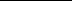 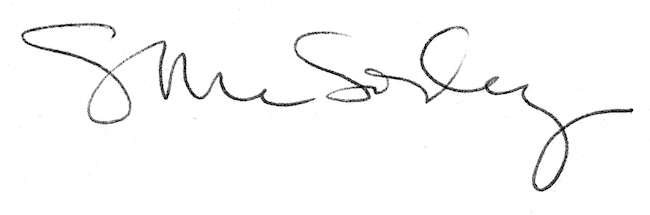 